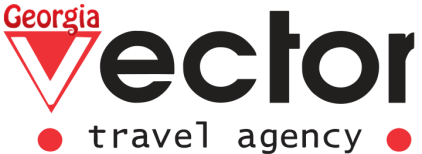 
БАКУ И БРАТЬЯ НОБЕЛИАзербайджан – древняя земля, ее культура формировалась под влиянием великих империй: Персидской, Османской, а позднее Российской. На территории современного Азербайджана существовали и самостоятельные государства: Великая Кавказская Албания, которая была зороастрийской, христианской и, наконец, приняла ислам, Ширванское и Шекинское ханства. Наследие этих культур – многочисленные архитектурные памятники –мечети, мавзолеи суфиев, христианские церкви, дворцы ширваншахов и особняки нефтепромышленников времен Российской империи. Земля Азербайджана подарила миру великих ученых и философов, а работы мастеров- ремесленников украшают лучшие музеи мира.Особое удовольствие – азербайджанская кухня. Вы оцените прикаспийские рыбные рестораны, кавказские мясные блюда и, конечно, восточные сладости – знаменитую бакинскую пахлаву и халву.ПРОЖИВАНИЕ: 4 ночи в БакуГАРАНТИРОВАННЫЕ ДАТЫ ЗАЕЗДОВ НА 2020 ГОД: 06.03.20, 03.04.20, 01.05.20, 25.05.20, 28.08.20, 25.09.20,30.10.20ДЕНЬ 1: БАКУПрибытие в Баку.Встреча в аэропорту Баку, трансфер и заселение в отель 14:00.Свободное время. (Ночь в гостинице в г. Баку)ДЕНЬ 2: БАКУЗавтрак в отеле. Пешеходная экскурсия по старому городу «Ичери-шехер». Это старинный жилой квартал в центре Баку, окружённый крепостными стенами со знаменитой Девичьей башней. На территории старого города расположены десятки исторических памятников – Рыночная площадь, мечети, караван-сараи, бани, жилые дома и дворцовый комплекс Ширваншахов – жемчужина азербайджанской архитектуры.Обед в ресторане с национальной кухней (оплачивается по меню самостоятельно). Далее знакомство с архитектурным наследием времен первого нефтяного бума (начало 20 века) – великолепными особняками Бакинских нефтяных магнатов в завершении внешний осмотр Музея Истории Азербайджана, который находится в историческом здании, особняке знаменитого мецената Тагиева.Свободное время.  (Ночь в гостинице в г. Баку)ДЕНЬ 3: БАКУ- ГОБУСТАНСКИЙ ЗАПОВЕДНИКЗавтрак в отеле. Экскурсия в Гобустанский заповедник наскальных рисунков и грязевых вулканов. Многие даже не предполагают, что около 40% грязевых вулканов всего мира находится именно в Азербайджане, а самое большое их количество – в Гобустане. По дороге вы увидите знаменитые плавучие нефтяные платформы. По возращению в Баку осмотр мечети Биби- Хейбят. Обед в рыбном ресторане на берегу моря (оплачивается по меню самостоятельно). Далее внешний осмотр музея Ковров– сокровищницы азербайджанской национальной культуры, Здание музея – это чудо современной архитектуры, оно имеет форму свернутого ковра. Проект здания сделан австрийской архитектурной студией Hoffman.В завершении трансфер в отельСвободное время. (Ночь в гостинице в г. Баку)ДЕНЬ 4: БАКУ - АПШЕРОНСКИЙ ПОЛУОСТРОВЗавтрак в отеле. Посещение рынка.Далее экскурсия на Апшеронский полуостров, вы посетите Храм Огнепоклонников«Атешгях», расположенный в 25 км от Баку. Это древнее культовое сооружение, построенное на месте выхода природного газа. Храм был восстановлен в XVII в. В бывших кельях, где останавливались паломники, ныне расположена экспозиция музея. Далее поездка в историка - этнографический музей-заповедник Гала. На территории заповедника мечети, хамамы, жилые дома, гробницы, курганы и другие памятники, относящиеся к многовековой истории Азербайджана. Далее экскурсия в Янардаг – еще один уникальный объект древней Страны Огнепоклонников.Возвращение в Баку. Посещение центра имени Гейдара Алиева, который располагается в здании, построенном по проекту легендарной дивы архитектуры Захи Хадид. В культурном центре расположено несколько музеев, выставочный комплекс, концертный зал, библиотека, а также помещения для торжественных мероприятий. Там происходят крупнейшие события Азербайджана и всего Кавказско-каспийского региона. Далее посещение знаменитой «Villa Petrolea», где открыт музей братьев Нобелей. Товарищество братьев Нобель, оказавшее огромное влияние на развития нефтяной промышленности в России, не строило красивых доходных домов. Они устраивали нобелевские городки для служащих и рабочих нефтяных промыслов с больницами,  школами и пр. Достойным памятником добрым делам семьи Нобель в Баку является городок «Villa Petrolea», где сохранился парк и красивейший двухэтажный особняк в византийском стиле — бакинская резиденция учредителей знаменитого шведского «Товарищества братьев Нобель».По завершению экскурсии трансфер в отель. Свободное время.(Ночь в гостинице в г. Баку)ДЕНЬ 5 БАКУЗавтрак в отеле. Свободное время, освобождение номеров. 12:00Посещение местного рынка Трансфер в аэропорт.*СТОИМОСТЬ УКАЗАНА ЗА ВЕСЬ ТУР, НА ОДНОГО ЧЕЛОВЕКА В USD.АГЕНТСКАЯ КОМИССИЯ Для тур операторов – 20%, Для тур агентов – 15%В СТОИМОСТЬ ТУРА ВХОДИТ Проживание в соответствующем номере отеляПитание: завтракиБутылка воды в деньВсе трансферы и переезды согласно программе тураВсе экскурсии согласно программе тураВходные билеты в музеи: Гобустан, Атешгях, Гала, Янардаг, центр Гейдара АлиеваСопровождение профессионального гидаВ СТОИМОСТЬ ТУРА ВХОДИТ АвиабилетыЛичные расходыОбеды и ужины вне программыМедицинская страховка*Указанные цены могут меняться согласно курсу доллара на момент бронирования. *Указанные отели могут быть заменены аналогичными. *Компания оставляет за собой право менять экскурсионные дни и последовательность туристических объектов, согласно погодным и другим форс - мажорным обстоятельствам. 
*Трансферы аэропорт – отель – аэропорт, будут производится под все рейсы с 08:00 до 20:00.* За Трансферы с 20:00 до 08:00 (ночные) доплата +20 USD за машину.ОТЕЛЬ 4*                                   SNGL                              DBL                                            CENTRAL PARK
BOUTIQUE
AUROOM 362 278